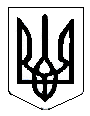 УКРАЇНАСТЕПАНКІВСЬКА  СІЛЬСЬКА РАДА Двадцять дев’ята сесія VII скликання08.04.2019                                                                                          ПРОЕКТ                                                                                                                                                                                                       РІШЕННЯПро прийняття на балансСтепанківської сільської ради транспортних засобівВідповідно до ст.26, ст.30, частини 2 ст.60 Закону України «Про місцеве самоврядування в Україні», постанови КМУ від 25.08.1998 №1340 «Про порядок обліку, зберігання, оцінки конфіскованого та іншого майна, що переходить у власність держави, і розпорядження ним», рішення сесії Степанківської сільської ради від 22.12.18 №24-23/VII «Про створення комунального закладу «Місцева пожежна команда» Степанківської сільської ради», розпорядження сільського голови від 21.01.2019 №17 «Про реєстрацію транспортних засобів», на підставі договорів купівлі-продажу та актів прийому-передачі від 19.03.2019  Степанківська сільська радаВИРІШИЛА:1. Прийняти на баланс Степанківської сільської ради транспортні засоби: - пожежну автоцистерну марки ЗИЛ 130, рік випуску 1982, реєстраційний номер СА 0343 НА;- пожежну автоцистерну марки ЗИЛ 130, рік випуску 1985, реєстраційний номер СА 0342 НА;власниками, яких відповідно до свідоцтва про реєстрацію транспортних засобів є виконавчий комітет Степанківської сільської ради.2. Контроль за виконанням даного рішення покласти на начальника відділу планування, бухгалтерського обліку та звітності, головного бухгалтера Степанківської сільської ради.Сільський голова                                                                             І.М.ЧекаленкоПідготувала  спец. І кат. охорони праці, цивільногозахисту та пожежної безпеки                                                                              Ю.О. ВеличкоСпец. юрис-консульт                                                                                           С.І. НечаєнкоДодаток 1 до рішення №00-29/VІІвід 08.04.2019ДОГОВІРпро оперативне управління транспортними засобамиСтепанки                                                              «___» «_______________» 2019Степанківська сільська рада (далі – Уповноважений орган), в особі сільського голови Чекаленка Ігоря Миколайовича, що дії на підставі закону України «Про місцеве самоврядування в Україні» з однієї сторони та комунальний заклад «Місцева пожежна команда» Степанківської сільської ради, в особі тимчасово виконуючого обов’язки начальника пожежної охорони Кудя Анатолій Миколайовича, що дії на підставі статуту, з другої сторони, уклали цей договір про наступне:І. Предмет договору1. Предметом договору є передача транспортних засобів Степанківської сільської ради в оперативне управління КЗ «Місцева пожежна команда» Степанківської сільської ради для функціонування закладу.2. Уповноважений орган передає Користувачеві в оперативне управління транспортні засоби ( далі - ТЗ):- пожежну автоцистерну марки ЗИЛ 130, рік випуску 1982, реєстраційний номер СА 0343 НА;- пожежну автоцистерну марки ЗИЛ 130, рік випуску 1985, реєстраційний номер СА 0342 НА;власниками, яких відповідно до свідоцтва про реєстрацію транспортних засобів є виконавчий комітет Степанківської сільської ради.ІІ. Умови передачі та повернення2.1. Користувач приймає транспортні засоби згідно актів прийому-передачі (додаток 1). 2.2. Передача транспортних засобів не тягне за собою виникнення у користувача права власності на ТЗ.2.3. У випадку прийняття Степанківською сільською радою рішення про реорганізацію, ліквідацію Користувача, він повинен повернути Уповноваженому органу ТЗ в задовільному технічному стані, з урахуванням його фізичному зносу.ІІІ. Права і обов’язки3.1. Права Уповноваженого органу:- контролювати технічний стан та цільове використання Предмета договору, вимагати від Користувача негайного усунення допущених порушень;3.2. Обов’язки Уповноваженого органу:- передати ТЗ після підписання цього договору Користувачеві разом з технічною документацією, а саме свідоцтва про реєстрацію ТЗ.- здійснювати видатки по утриманню ТЗ: капітальний – поточний ремонт, паливно-мастильні матеріали, страхування ТЗ, проведення технічного огляду.3.3. Права Користувача:- використовувати Предмет договору на умовах цього Договору та у відповідності до цільового призначення;- вимагати від Уповноваженого органу проведення виплат видатків на своєчасний та якісний ремонт ТЗ;3.4. Обов’язки Користувача:- підтримувати ТЗ в технічно справному стані, проводити щоденний технічний огляд; - повідомляти представника Уповноваженого органу про виявлені несправності ТЗ для проведення поточного чи капітального ремонту;- забезпечувати охорону ТЗ;- допускати до керування осіб, що мають відповідні водійські посвідчення;IV. Відповідальність сторін4.1. У випадку невиконання чи неналежного виконання обов’язків передбачених цим Договором, Сторони несуть відповідальність згідно з чинним законодавством України та  цим Договором.4.2. Спори між Сторонами вирішуються у порядку, встановленому чинним законодавством України.V. Строк дії договору5.1. Цей договір набуває чинності з моменту його підписання уповноваженими представниками Сторін та скріплюється печатками ( за наявності) та діє до прийняття Степанківської сільською радою рішення про ліквідацію, реорганізацію Користувача.VІ. Заключні положення6.1. Цей Договір складено у двох примірниках, які зберігаються у кожної із сторін і мають однакову юридичну силу.6.2. Усі додатки є невід’ємною частиною  Договору.Уповноважена особа:                                                    Користувач:Степанківська сільська рада                                          Тм.в.о. начальник пожежної                                                                                        охорони_____________ І.М.Чекаленко                                  ____________ А.М. Кудь